ГОСТ Р 54783-2011 Испытания сельскохозяйственной техники. Основные положения
ГОСТ Р 54783-2011

Группа Г99НАЦИОНАЛЬНЫЙ СТАНДАРТ РОССИЙСКОЙ ФЕДЕРАЦИИИспытания сельскохозяйственной техникиОСНОВНЫЕ ПОЛОЖЕНИЯTesting of agricultural machinery. Basic principles

ОКС 65.060Дата введения 2012-03-01
Предисловие
Цели и принципы стандартизации в Российской Федерации установлены Федеральным законом от 27 декабря 2002 г. N 184-ФЗ "О техническом регулировании", а правила применения национальных стандартов Российской Федерации - ГОСТ Р 1.0-2004 "Стандартизация в Российской Федерации. Основные положения"

Сведения о стандарте
1 РАЗРАБОТАН Федеральным государственным научным учреждением "Российский научно-исследовательский институт по испытанию сельскохозяйственных технологий и машин" (ФГНУ "РосНИИТиМ")
2 ВНЕСЕН Министерством сельского хозяйства Российской Федерации
3 УТВЕРЖДЕН И ВВЕДЕН В ДЕЙСТВИЕ Приказом Федерального агентства по техническому регулированию и метрологии от 13 декабря 2011 г. N 995-ст
4 ВВЕДЕН ВПЕРВЫЕ


Информация об изменениях к настоящему стандарту публикуется в ежегодно издаваемом информационном указателе "Национальные стандарты", а текст изменений и поправок - в ежемесячно издаваемых информационных указателях "Национальные стандарты". В случае пересмотра (замены) или отмены настоящего стандарта соответствующее уведомление будет опубликовано в ежемесячно издаваемом информационном указателе "Национальные стандарты". Соответствующая информация, уведомление и тексты размещаются также в информационной системе общего пользования - на официальном сайте Федерального агентства по техническому регулированию и метрологии в сети Интернет

     1 Область применения
Настоящий стандарт распространяется на тракторы, самоходные сельскохозяйственные машины, прицепы и полуприцепы тракторные, машины (прицепные, полуприцепные, навесные, полунавесные, монтируемые), на оборудование для растениеводства и животноводства, технологические комплексы и механизированные линии по послеуборочной обработке и хранению урожая, для переработки сельскохозяйственного сырья, для лесного хозяйства, на приспособления, оборудование и их составные части (в дальнейшем изделия) и устанавливает виды, цели испытаний и типовую программу испытаний, правила приемки и подготовку изделия к испытанию, порядок проведения и оформления результатов испытаний.

2 Нормативные ссылки
В настоящем стандарте использованы нормативные ссылки на следующие стандарты:

ГОСТ Р 12.1.019-2009 Система стандартов безопасности труда. Электробезопасность. Общие требования и номенклатура видов защиты

ГОСТ Р 41.86-99 (Правила ЕЭК ООН N 86) Единообразные предписания, касающиеся официального утверждения сельскохозяйственных и лесных тракторов в отношении установки устройств освещения и световой сигнализации

ГОСТ Р 51920-2002 Тракторы сельскохозяйственные и лесохозяйственные. Внешний шум. Нормы и методы оценки

ГОСТ Р 52489-2005 (ИСО 7724-1:1984) Материалы лакокрасочные. Колориметрия. Часть 1. Основные положения

ГОСТ Р 52746-2007 Прицепы и полуприцепы тракторные. Общие технические требования

ГОСТ Р 52777-2007 Техника сельскохозяйственная. Методы энергетической оценки

ГОСТ Р 52778-2007 Испытания сельскохозяйственной техники. Методы эксплуатационно-технологической оценки

ГОСТ Р 53055-2008 Машины сельскохозяйственные и лесохозяйственные с электроприводом. Общие требования безопасности

ГОСТ Р 53056-2008 Техника сельскохозяйственная. Методы экономической оценки

ГОСТ Р 53489-2009 Система стандартов безопасности труда. Машины сельскохозяйственные навесные и прицепные. Общие требования безопасности

ГОСТ Р 54784-2011 Испытания сельскохозяйственной техники. Методы оценки технических параметров

ГОСТ Р МЭК 60204-1-2007 Безопасность машин. Электрооборудование машин и механизмов. Часть 1. Общие требования

ГОСТ 2.601-2006 Единая система конструкторской документации. Эксплуатационные документы

ГОСТ 12.1.004-91 Система стандартов безопасности труда. Пожарная безопасность. Общие требования

ГОСТ 12.1.005-88 Система стандартов безопасности труда. Общие санитарно-гигиенические требования к воздуху рабочей зоны

ГОСТ 12.2.002-91 Система стандартов безопасности труда. Техника сельскохозяйственная. Методы оценки безопасности

ГОСТ 12.2.003-91 Система стандартов безопасности труда. Оборудование производственное. Общие требования безопасности

ГОСТ 12.2.007.0-75 Система стандартов безопасности труда. Изделия электротехнические. Общие требования безопасности

ГОСТ 12.2.019-2005 Система стандартов безопасности труда. Тракторы и машины самоходные сельскохозяйственные. Общие требования безопасности

ГОСТ 12.2.042-91 Система стандартов безопасности труда. Машины и технологическое оборудование для животноводства и кормопроизводства. Общие требования безопасности

ГОСТ 12.2.120-2005 Система стандартов безопасности труда. Кабины и рабочие места операторов тракторов и самоходных сельскохозяйственных машин. Общие требования безопасности

ГОСТ ИСО 14269-2-2003 Тракторы и самоходные машины для сельскохозяйственных работ и лесоводства. Окружающая среда рабочего места оператора. Часть 2. Метод испытаний и характеристики систем отопления, вентиляции и кондиционирования воздуха

ГОСТ ИСО 14269-5-2003 Тракторы и самоходные машины для сельскохозяйственных работ и лесоводства. Окружающая среда рабочего места оператора. Часть 5. Метод испытания системы герметизации

ГОСТ 16504-81 Система государственных испытаний продукции. Испытания и контроль качества продукции. Основные термины и определения

ГОСТ 24444-87 Оборудование технологическое. Общие требования монтажной технологичности

ГОСТ 27388-87 Эксплуатационные документы сельскохозяйственной техники

ГОСТ 31191.1-2004 (ИСО 2631-1:1997) Вибрация и удар. Измерение общей вибрации и оценка ее воздействия на человека. Часть 1. Общие требования

ГОСТ 31192.2-2005 (ИСО 5349-2:2001) Вибрация. Измерение локальной вибрации и оценка ее воздействия на человека. Часть 2. Требования к проведению измерений на рабочих местах

ГОСТ 31319-2006 (ЕН 14253:2003) Вибрация. Измерение общей вибрации и оценка ее воздействия на человека. Требования к проведению измерений на рабочих местах

Примечание - При пользовании настоящим стандартом целесообразно проверить действие ссылочных стандартов в информационной системе общего пользования - на официальном сайте Федерального агентства по техническому регулированию и метрологии в сети Интернет или по ежегодно издаваемому информационному указателю "Национальные стандарты", который опубликован по состоянию на 1 января текущего года, и по соответствующим ежемесячно издаваемым информационным указателям, опубликованным в текущем году. Если ссылочный стандарт заменен (изменен), то при пользовании настоящим стандартом следует руководствоваться заменяющим (измененным) стандартом. Если ссылочный стандарт отменен без замены, то положение, в котором дана ссылка на него, применяется в части, не затрагивающей эту ссылку.

3 Термины и определения
В настоящем стандарте применены термины по ГОСТ 16504, а также следующий термин с соответствующим определением:
3.1 испытания: Экспериментальное определение качественных и количественных характеристик изделия при его функционировании.

4 Виды и цели испытаний4.1 Испытательные организации (испытательные центры - ИЦ) проводят следующие основные виды испытаний изделий:

- приемочные;

- квалификационные;

- типовые;

- периодические;

- предварительные.

Испытательные организации могут проводить и другие виды испытаний по соглашению сторон.
4.1.1 Приемочные испытания проходят опытные образцы изделий на соответствие техническому заданию (ТЗ) или проекту технических условий (ТУ) и нормативной документации (НД) по стандартизации для определения целесообразности постановки их на производство.
4.1.2 Квалификационные испытания проходят образцы изделий установочной серии или первой промышленной партии на соответствие ТУ и НД с целью оценки готовности предприятия к выпуску продукции данного типа.
4.1.3 Типовые испытания проходят усовершенствованные, модернизированные образцы изделий на соответствие требованиям ТУ для оценки эффективности и целесообразности изменений, внесенных в конструкцию или технологический процесс.
4.1.4 Периодические испытания проходят образцы изделий серийного производства на соответствие ТУ и НД с целью контроля стабильности качества продукции и возможности продолжения ее выпуска.
4.1.5 Предварительные испытания проходят новые экспериментальные образцы для определения показателей качества на соответствие ТЗ и для решения вопроса о целесообразности предъявления изделия на приемочные испытания.
4.2 Испытания проводят в условиях реальной эксплуатации изделий или максимально приближенных к ним в пределах значений, оговоренных технической документацией на изделие.
4.3 Испытания конкретных видов изделий проводят в соответствии с методами, изложенными в национальных стандартах, стандартах организации и руководящих документах.

5 Типовая программа испытаний5.1 Типовая программа испытаний включает виды оценок в соответствии с таблицей 1.


Таблица 1 - Типовой перечень оценок, выполняемых при испытаниях изделия
5.2 На основании типовой программы испытательная организация составляет рабочую программу-методику для испытания конкретного изделия, в которой с учетом его особенностей указывает перечень определяемых показателей по каждому виду оценки, режимы, условия и место испытаний, средства измерений и оборудование, обеспечивающие точность, достоверность и воспроизводимость результатов испытаний.

Форма рабочей программы-методики приведена в приложении А.
5.2.1 В рабочую программу-методику в зависимости от целей и задач испытаний должны быть включены показатели, предусмотренные ТЗ или ТУ и другой НД, и даны ссылки на стандарты, в которых изложены методы их определения.
5.2.2 Если номенклатура показателей в технической документации недостаточна для принятия решения по результатам испытаний и разработчик не предоставил недостающие показатели, то рабочую программу-методику дополняют необходимыми показателями в зависимости от назначения и принципа действия изделия (раздел А.2, приложение А).
5.2.3 В рабочую программу-методику испытаний зарубежной техники, предоставленной без ТЗ или ТУ, включают определение показателей, предусмотренных национальными стандартами общих технических требований и ТУ на машины аналогичного назначения, а также требованиями отечественных технологий.
5.2.4 Рабочая программа-методика согласовывается с представителем предприятия-изготовителя или разработчика изделия и утверждается руководителем испытательной организации.

6 Порядок приемки изделия на испытания6.1 Изделие предоставляют на испытания не позднее чем за 15 дней до наступления агротехнических сроков выполнения работ с документацией согласно приложению Б.
6.2 Изделие принимают специалисты испытательной организации при участии представителя разработчика (изготовителя).
6.3 При приемке изделия проверяют комплектность его поставки в соответствии с технической документацией.
6.4 Досборку или монтаж изделия, поступившего отдельными упаковочными местами, проверку и оценку его сохранности при транспортировании, а также определение трудоемкости сборочных работ проводят по действующей НД [1].
6.5 Предварительную оценку безопасности конструкции выполняют внешним осмотром изделия в процессе приемки. При этом должно быть проверено:
а) наличие:

- видимых течей рабочих жидкостей через уплотнения, повреждений деталей, арматуры, декоративных изделий;

- блокировок, средств сигнализации;

- ограждения опасных узлов и механизмов;

- надписей по технике безопасности;

- мест и устройств для зачаливания;

- устройств, предохраняющих деформацию кабины изделия при опрокидывании;

- лестниц, площадок для ног и ограждений сидений;
б) безопасность входа и выхода с рабочего места;
в) уровень заполнения емкостей рабочими жидкостями.

Работоспособность блокировок, средств сигнализации и ограждений проверяют на холостом ходу.
6.6 По результатам предварительной оценки безопасности к испытаниям не допускают изделия, в конструкции которых имеются несоответствия требованиям безопасности, представляющие реальную угрозу для жизни и здоровья обслуживающего персонала.
6.7 Акт приемки изделия на испытания составляют по форме В.1 (приложение В).

7 Подготовка изделия к испытаниям7.1 При подготовке изделия к испытаниям необходимо соблюдать следующие требования:

- техническое состояние изделия должно отвечать требованиям ТЗ (или ТУ) и руководству по эксплуатации;

- изделие должно быть сагрегатировано с соответствующими энергетическими средствами, удовлетворять требованиям безопасности;

- энергетические средства и электроприводы сельскохозяйственных агрегатов должны соответствовать нормативам, установленным технической документацией на конкретные типы изделий;

- техническое и технологическое обслуживание агрегатов следует проводить персоналом с использованием технических средств, предусмотренных руководством по эксплуатации;

- до начала испытаний изделие должно быть обкатано и отрегулировано в соответствии с руководством по эксплуатации.
7.2 Продолжительность обкатки должна соответствовать требованиям руководства по эксплуатации, но составлять не менее 0,5 ч основного времени, если в руководстве время не указано.

Результаты обкатки изделия оформляют по форме В.2 (приложение В).
7.3 Рабочую программу-методику составляют по 4.2.
7.4 Место проведения испытаний выбирает испытательная организация.
7.5 Оценку монтажной технологичности проводят по ГОСТ 24444.
7.6 Средства измерений и испытательное оборудование должны соответствовать правилам и [2], [3].

8 Порядок проведения испытаний8.1 Оценка технических параметров изделия

Оценку технических параметров изделия проводят по ГОСТ Р 54784.
8.2 Оценка функциональных показателей
8.2.1 Оценку функциональных показателей проводят по стандартам на методы испытания конкретных типов изделий.
8.2.2 Перечень определяемых показателей устанавливают в рабочей программе-методике в соответствии с 4.2.
8.3 Энергетическая оценка

Номенклатуру показателей и методы энергетической оценки определяют по ГОСТ Р 52777.
8.4 Оценка безопасности и эргономичности изделия
8.4.1 Номенклатура основных оценочных показателей, в зависимости от типа испытуемого изделия, представлена в таблицах Г.1, Г.2 (приложение Г).
8.4.2 Оценку безопасности и эргономичности изделий в зависимости от типа изделий проводят по ГОСТ 12.1.004, ГОСТ 12.1.005, ГОСТ Р 12.1.019, ГОСТ 12.2.002, ГОСТ ИСО 14269-2, ГОСТ ИСО 14269-5, ГОСТ 31319, ГОСТ 31191.1, ГОСТ 31192.2, ГОСТ Р 52489, ГОСТ Р МЭК 60204-1, ГОСТ Р 41.86, ГОСТ Р 51920, ГОСТ Р 52746 на соответствие ТЗ или ТУ, техническим регламентам, ГОСТ 12.2.003, ГОСТ 12.2.007.0, ГОСТ 12.2.019, ГОСТ 12.2.042, ГОСТ Р 53055, ГОСТ Р 53056, ГОСТ Р 53489, ГОСТ 12.2.120, правилам [4].
8.5 Оценка надежности
8.5.1 Испытания на надежность проводят в условиях реальной эксплуатации или ускоренно по действующей НД [5]. Перечень определяемых показателей устанавливают в рабочей программе-методике в соответствии с 4.2.
8.5.2 Номенклатура показателей надежности приведена в таблице Г.З (приложение Г).
8.6 Эксплуатационно-технологическая оценка
8.6.1 Номенклатуру показателей и методы эксплуатационно-технологической оценки устанавливают по ГОСТ Р 52778.
8.6.2 Условия испытаний, виды работ должны соответствовать требованиям ТЗ или ТУ.
8.7 Экономическая оценка

Номенклатуру показателей и методы экономической оценки определяют по ГОСТ Р 53056.

9 Оформление результатов испытаний9.1 По результатам испытаний изделий оформляют протокол по установленной форме, который должен содержать объем информации, достаточный для оценки результатов испытаний и подготовки выводов по испытуемому изделию.
9.2 Протокол испытаний должен включать:

- введение (заводские номера испытуемых изделий, год изготовления, дату поступления на испытания, объем работы, особенности испытаний);

- характеристику испытуемого изделия (назначение, краткое техническое описание, техническую характеристику, особенности конструкции);

- условия испытаний;

- результаты испытаний по каждому виду оценки и их анализ;

- заключение и выводы по результатам испытаний.

В приложении к протоколу приводят перечень отказов изделия за период испытаний и используемых средств измерений.
9.3 Протокол испытаний подписывается руководителем испытательной организации, главным инженером, заведующим ведущей лаборатории, ведущим инженером и согласовывается с представителем организации разработчика (изготовителя).

Приложение А (обязательное). Форма рабочей программы-методикиПриложение А
(обязательное)* Согласование проводят с вышестоящей организацией при испытании изделия по специальной (сокращенной) программе.

Рабочая программа-методика испытанийА.1 Определяемые показатели
А.2 Дополнительные показатели
Приложение Б (обязательное). Перечень документации, предоставляемой с изделием на испытанияПриложение Б
(обязательное)Б.1 С опытным образцом изделия в испытательную организацию предоставляют следующую техническую документацию:

- комплект сборочных чертежей изделия и его составных частей;

- схемы*: монтажные - электрическая, гидравлическая, пневматическая;
_______________
* Могут быть предоставлены отдельно или включены в руководство по эксплуатации.


принципиальные - технологическая, кинематическая, электрическая;

- копию ТЗ или заменяющей его НД;

- проект ТУ;

- протокол предварительных (заводских) испытаний с заключением о соответствии изделия требованиям ТЗ;

- руководство по эксплуатации, включающее техническое описание и инструкцию по эксплуатации, техническому обслуживанию, монтажу, пуску, регулировке и обкатке изделия на месте его применения по ГОСТ 2.601, ГОСТ 27388;

- графики характеристик двигателей внутреннего сгорания, электродвигателей, насосов, компрессоров и других изделий в соответствии со стандартами на методы испытаний;

- перечень изменений, внесенных в конструкцию изделия по сравнению с ранее испытанным образцом;

- проект цены изделия на момент проведения испытаний;

- проект оптовой цены изделия;

- строительно-монтажную документацию;

- технический ресурс изделия.

По требованию испытательной организации должна предоставляться карта микрометража основных изнашиваемых деталей.
Б.2 С серийными образцами в испытательную организацию предоставляют следующую документацию:

- технический паспорт;

- ТУ;

- руководство по эксплуатации, включающее техническое описание и инструкцию по эксплуатации, техническому обслуживанию, монтажу, пуску, регулировке и обкатке изделия на месте применения по ГОСТ 2.601, ГОСТ 27388;

- мероприятия по устранению недостатков, ранее выявленных при испытаниях и хозяйственной проверке;

- перечень конструкционно-технологических изменений сборочных единиц и деталей с пояснительной запиской;

- комплектовочную ведомость и упаковочный(ые) лист(ы);

- отпускную цену на момент проведения испытаний.
Б.3 По требованию испытательной организации предприятие, поставившее изделие на приемочные испытания, должно предоставить каталог деталей и сборочных единиц по ГОСТ 2.601 и чертежи на любые детали в течение 10 дней со дня получения запроса.

Приложение В (обязательное). Формы актов приемки и обкатки изделияПриложение В
(обязательное)
Форма В.1 - Акт приемки  образца изделия на испытания

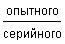 

Форма В.2 - Акт обкатки изделия
Приложение Г (рекомендуемое). Номенклатура оценочных показателей по видам оценокПриложение Г
(рекомендуемое)

Таблица Г.1 - Номенклатура основных оценочных показателей безопасности и эргономичности конструкции мобильных изделий


Таблица Г.2 - Показатели безопасности и эргономичности конструкции стационарных машин


Таблица Г.3 - Номенклатура показателей надежности
БиблиографияВид оценкиВид испытанийВид испытанийВид испытанийВид испытанийВид испытанийПриемочныеКвалифи-
кационныеТиповыеПериоди-
ческиеПредвари-
тельные1 Технических параметров (техническая экспертиза)+++++2 Функциональных показателей+-+-+3 Энергетическая+++-+4 Безопасности и эргономичности конструкции изделия+++++5 Эксплуатационно-технологическая+++++6 Надежности+++++7 Экономическая+-+--Примечания

1 Знак "+" означает - оценка проводится, знак "-" - не проводится.

2 Типовые испытания, как правило, проводят по специальной программе, включающей виды оценок, на которые повлияли изменения конструкции изделия.Примечания

1 Знак "+" означает - оценка проводится, знак "-" - не проводится.

2 Типовые испытания, как правило, проводят по специальной программе, включающей виды оценок, на которые повлияли изменения конструкции изделия.Примечания

1 Знак "+" означает - оценка проводится, знак "-" - не проводится.

2 Типовые испытания, как правило, проводят по специальной программе, включающей виды оценок, на которые повлияли изменения конструкции изделия.Примечания

1 Знак "+" означает - оценка проводится, знак "-" - не проводится.

2 Типовые испытания, как правило, проводят по специальной программе, включающей виды оценок, на которые повлияли изменения конструкции изделия.Примечания

1 Знак "+" означает - оценка проводится, знак "-" - не проводится.

2 Типовые испытания, как правило, проводят по специальной программе, включающей виды оценок, на которые повлияли изменения конструкции изделия.Примечания

1 Знак "+" означает - оценка проводится, знак "-" - не проводится.

2 Типовые испытания, как правило, проводят по специальной программе, включающей виды оценок, на которые повлияли изменения конструкции изделия.УТВЕРЖДАЮнаименование испытательной организации наименование испытательной организации наименование испытательной организации наименование испытательной организации Руководитель испытательной организациинаименование лаборатории, проводящей испытания наименование лаборатории, проводящей испытания наименование лаборатории, проводящей испытания наименование лаборатории, проводящей испытания подпись, фамилия, инициалыВедущий инженерВедущий инженерВедущий инженерВедущий инженер"____"___________________СОГЛАСОВАНО*
Код ОКПКод ОКПКод ОКПКод ОКПвид испытанийвид испытанийвид испытанийвид испытанийвид испытанийвид испытанийвид испытанийвид испытанийвид испытанийвид испытанийвид испытанийвид испытанийвид испытанийнаименование и марка изделия наименование и марка изделия наименование и марка изделия наименование и марка изделия наименование и марка изделия наименование и марка изделия наименование и марка изделия наименование и марка изделия наименование и марка изделия наименование и марка изделия наименование и марка изделия наименование и марка изделия наименование и марка изделия ИзготовительИзготовительИзготовительИзготовительИзготовительИзготовительИзготовительИзготовительИзготовительИзготовительИзготовительИзготовительИзготовительСрок поступления изделия: планСрок поступления изделия: планСрок поступления изделия: планСрок поступления изделия: планСрок поступления изделия: планСрок поступления изделия: планСрок поступления изделия: планСрок поступления изделия: планСрок поступления изделия: планСрок поступления изделия: планфактическифактическифактическиСрок проведения испытания: началоСрок проведения испытания: началоСрок проведения испытания: началоСрок проведения испытания: началоСрок проведения испытания: началоСрок проведения испытания: началоСрок проведения испытания: началоСрок проведения испытания: началоСрок проведения испытания: началоСрок проведения испытания: началоокончаниеокончаниеокончаниеПланируемая наработкаПланируемая наработкаПланируемая наработкаПланируемая наработкаПланируемая наработкаПланируемая наработкаПланируемая наработкаПланируемая наработкаПланируемая наработкаПланируемая наработкаПланируемая наработкаПланируемая наработкаПланируемая наработкаСрок предоставления протоколаСрок предоставления протоколаСрок предоставления протоколаСрок предоставления протоколаСрок предоставления протоколаСрок предоставления протоколаСрок предоставления протоколаСрок предоставления протоколаСрок предоставления протоколаСрок предоставления протоколаСрок предоставления протоколаСрок предоставления протоколаСрок предоставления протоколаСрок сдачи протокола на оформлениеСрок сдачи протокола на оформлениеСрок сдачи протокола на оформлениеСрок сдачи протокола на оформлениеСрок сдачи протокола на оформлениеСрок сдачи протокола на оформлениеСрок сдачи протокола на оформлениеСрок сдачи протокола на оформлениеСрок сдачи протокола на оформлениеСрок сдачи протокола на оформлениеСрок сдачи протокола на оформлениеСрок сдачи протокола на оформлениеСрок сдачи протокола на оформлениеЦель испытанийЦель испытанийЦель испытанийЦель испытанийЦель испытанийЦель испытанийЦель испытанийЦель испытанийЦель испытанийЦель испытанийЦель испытанийЦель испытанийЦель испытанийАналог для сравненияАналог для сравненияАналог для сравненияАналог для сравненияАналог для сравненияАналог для сравненияАналог для сравненияАналог для сравненияАналог для сравненияАналог для сравненияАналог для сравненияАналог для сравненияАналог для сравненияМесто проведения испытанийМесто проведения испытанийМесто проведения испытанийМесто проведения испытанийМесто проведения испытанийМесто проведения испытанийМесто проведения испытанийМесто проведения испытанийМесто проведения испытанийМесто проведения испытанийМесто проведения испытанийМесто проведения испытанийМесто проведения испытанийАгрегатированиеАгрегатированиеАгрегатированиеАгрегатированиеАгрегатированиеАгрегатированиеАгрегатированиеАгрегатированиеАгрегатированиеАгрегатированиеАгрегатированиеАгрегатированиеАгрегатированиеУсловия проведения испытаний (по ТЗ или ТУ)Условия проведения испытаний (по ТЗ или ТУ)Условия проведения испытаний (по ТЗ или ТУ)Условия проведения испытаний (по ТЗ или ТУ)Условия проведения испытаний (по ТЗ или ТУ)Условия проведения испытаний (по ТЗ или ТУ)Условия проведения испытаний (по ТЗ или ТУ)Условия проведения испытаний (по ТЗ или ТУ)Условия проведения испытаний (по ТЗ или ТУ)Условия проведения испытаний (по ТЗ или ТУ)Условия проведения испытаний (по ТЗ или ТУ)Условия проведения испытаний (по ТЗ или ТУ)Условия проведения испытаний (по ТЗ или ТУ)Наименование показателяЗначение показателя по ТЗ, ТУ, НДМетод определения (ГОСТ, СТО АИСТ и др.)Средство измерения, его погрешностьИсполнительНаименование показателяЗначение показателя по ТЗ, ТУ, НДМетод определения (ГОСТ, СТО АИСТ и др.)Средство измерения, его погрешностьИсполнительГлавный инженер (зам. руководителя испытательной организации)Главный инженер (зам. руководителя испытательной организации)Главный инженер (зам. руководителя испытательной организации)Главный инженер (зам. руководителя испытательной организации)Главный инженер (зам. руководителя испытательной организации)Главный инженер (зам. руководителя испытательной организации)подпись, фамилия, инициалы Руководитель отдела (лаборатории)Руководитель отдела (лаборатории)Руководитель отдела (лаборатории)Руководитель отдела (лаборатории)Руководитель отдела (лаборатории)Руководитель отдела (лаборатории)подпись, фамилия, инициалы подпись, фамилия, инициалы подпись, фамилия, инициалы Ведущий инженерВедущий инженерВедущий инженерВедущий инженерВедущий инженерВедущий инженерподпись, фамилия, инициалы подпись, фамилия, инициалы подпись, фамилия, инициалы подпись, фамилия, инициалы МетрологМетрологМетрологМетрологМетрологМетрологподпись, фамилия, инициалы подпись, фамилия, инициалы подпись, фамилия, инициалы подпись, фамилия, инициалы подпись, фамилия, инициалы подписи, фамилии, инициалы руководителей подразделений, которые будут участвовать в испытаниях 
подписи, фамилии, инициалы руководителей подразделений, которые будут участвовать в испытаниях 
подписи, фамилии, инициалы руководителей подразделений, которые будут участвовать в испытаниях 
подписи, фамилии, инициалы руководителей подразделений, которые будут участвовать в испытаниях 
подписи, фамилии, инициалы руководителей подразделений, которые будут участвовать в испытаниях 
подписи, фамилии, инициалы руководителей подразделений, которые будут участвовать в испытаниях 
СОГЛАСОВАНО:
СОГЛАСОВАНО:
СОГЛАСОВАНО:
СОГЛАСОВАНО:
СОГЛАСОВАНО:
СОГЛАСОВАНО:
Представитель предприятия-изготовителя (разработчика)Представитель предприятия-изготовителя (разработчика)Представитель предприятия-изготовителя (разработчика)Представитель предприятия-изготовителя (разработчика)Представитель предприятия-изготовителя (разработчика)Представитель предприятия-изготовителя (разработчика)подпись, фамилия, инициалыподпись, фамилия, инициалыУтверждаю

Главный инженер испытательной организации"____"_____________________20_______г.1 Место и дата приемки1 Место и дата приемки1 Место и дата приемки1 Место и дата приемки1 Место и дата приемки1 Место и дата приемки1 Место и дата приемки1 Место и дата приемки1 Место и дата приемки1 Место и дата приемки1 Место и дата приемки1 Место и дата приемки1 Место и дата приемки1 Место и дата приемки1 Место и дата приемки1 Место и дата приемки1 Место и дата приемки1 Место и дата приемки2 Изготовитель изделия2 Изготовитель изделия2 Изготовитель изделия2 Изготовитель изделия2 Изготовитель изделия2 Изготовитель изделия2 Изготовитель изделия2 Изготовитель изделия2 Изготовитель изделия2 Изготовитель изделия2 Изготовитель изделия2 Изготовитель изделия2 Изготовитель изделия2 Изготовитель изделия2 Изготовитель изделия2 Изготовитель изделия2 Изготовитель изделия2 Изготовитель изделия3 Наименование и марка изделия3 Наименование и марка изделия3 Наименование и марка изделия3 Наименование и марка изделия3 Наименование и марка изделия3 Наименование и марка изделия3 Наименование и марка изделия3 Наименование и марка изделия3 Наименование и марка изделия3 Наименование и марка изделия3 Наименование и марка изделия3 Наименование и марка изделия3 Наименование и марка изделия3 Наименование и марка изделиякод ОКПкод ОКПкод ОКПкод ОКП4 Заводской номер4 Заводской номер4 Заводской номер4 Заводской номер4 Заводской номер4 Заводской номер4 Заводской номер4 Заводской номер4 Заводской номер4 Заводской номер4 Заводской номер4 Заводской номер4 Заводской номер4 Заводской номер4 Заводской номер4 Заводской номер4 Заводской номер4 Заводской номер5 Марка и номер двигателя5 Марка и номер двигателя5 Марка и номер двигателя5 Марка и номер двигателя5 Марка и номер двигателя5 Марка и номер двигателя5 Марка и номер двигателя5 Марка и номер двигателя5 Марка и номер двигателя5 Марка и номер двигателя5 Марка и номер двигателя5 Марка и номер двигателя5 Марка и номер двигателя5 Марка и номер двигателя5 Марка и номер двигателя5 Марка и номер двигателя5 Марка и номер двигателя5 Марка и номер двигателя6 Получено (в собранном или разобранном виде)6 Получено (в собранном или разобранном виде)6 Получено (в собранном или разобранном виде)6 Получено (в собранном или разобранном виде)6 Получено (в собранном или разобранном виде)6 Получено (в собранном или разобранном виде)6 Получено (в собранном или разобранном виде)6 Получено (в собранном или разобранном виде)6 Получено (в собранном или разобранном виде)6 Получено (в собранном или разобранном виде)6 Получено (в собранном или разобранном виде)6 Получено (в собранном или разобранном виде)6 Получено (в собранном или разобранном виде)6 Получено (в собранном или разобранном виде)6 Получено (в собранном или разобранном виде)6 Получено (в собранном или разобранном виде)6 Получено (в собранном или разобранном виде)6 Получено (в собранном или разобранном виде)7 Число мест7 Число мест7 Число мест7 Число мест7 Число мест7 Число мест7 Число мест7 Число мест7 Число мест7 Число мест7 Число мест7 Число мест7 Число мест7 Число мест7 Число мест7 Число мест7 Число мест7 Число мест8 Комплектность изделия8 Комплектность изделия8 Комплектность изделия8 Комплектность изделия8 Комплектность изделия8 Комплектность изделия8 Комплектность изделия8 Комплектность изделия8 Комплектность изделия8 Комплектность изделия8 Комплектность изделия8 Комплектность изделия8 Комплектность изделия8 Комплектность изделия8 Комплектность изделия8 Комплектность изделия8 Комплектность изделия8 Комплектность изделия9 Внешнее состояние изделия9 Внешнее состояние изделия9 Внешнее состояние изделия9 Внешнее состояние изделия9 Внешнее состояние изделия9 Внешнее состояние изделия9 Внешнее состояние изделия9 Внешнее состояние изделия9 Внешнее состояние изделия9 Внешнее состояние изделия9 Внешнее состояние изделия9 Внешнее состояние изделия9 Внешнее состояние изделия9 Внешнее состояние изделия9 Внешнее состояние изделия9 Внешнее состояние изделия9 Внешнее состояние изделия9 Внешнее состояние изделиякачество окраски, наружные повреждения,качество окраски, наружные повреждения,качество окраски, наружные повреждения,качество окраски, наружные повреждения,качество окраски, наружные повреждения,качество окраски, наружные повреждения,качество окраски, наружные повреждения,качество окраски, наружные повреждения,качество окраски, наружные повреждения,качество окраски, наружные повреждения,качество окраски, наружные повреждения,качество окраски, наружные повреждения,коррозия, качество монтажа и т.д.коррозия, качество монтажа и т.д.коррозия, качество монтажа и т.д.коррозия, качество монтажа и т.д.коррозия, качество монтажа и т.д.коррозия, качество монтажа и т.д.коррозия, качество монтажа и т.д.коррозия, качество монтажа и т.д.коррозия, качество монтажа и т.д.коррозия, качество монтажа и т.д.коррозия, качество монтажа и т.д.коррозия, качество монтажа и т.д.коррозия, качество монтажа и т.д.коррозия, качество монтажа и т.д.коррозия, качество монтажа и т.д.коррозия, качество монтажа и т.д.коррозия, качество монтажа и т.д.коррозия, качество монтажа и т.д.10 Соответствие требованиям безопасности10 Соответствие требованиям безопасности10 Соответствие требованиям безопасности10 Соответствие требованиям безопасности10 Соответствие требованиям безопасности10 Соответствие требованиям безопасности10 Соответствие требованиям безопасности10 Соответствие требованиям безопасности10 Соответствие требованиям безопасности10 Соответствие требованиям безопасности10 Соответствие требованиям безопасности10 Соответствие требованиям безопасности10 Соответствие требованиям безопасности10 Соответствие требованиям безопасности10 Соответствие требованиям безопасности10 Соответствие требованиям безопасности10 Соответствие требованиям безопасности10 Соответствие требованиям безопасности11 Отказы, дефекты и повреждения, выявленные при проверке на холостом ходу (стуки, шумы и т.д.)
11 Отказы, дефекты и повреждения, выявленные при проверке на холостом ходу (стуки, шумы и т.д.)
11 Отказы, дефекты и повреждения, выявленные при проверке на холостом ходу (стуки, шумы и т.д.)
11 Отказы, дефекты и повреждения, выявленные при проверке на холостом ходу (стуки, шумы и т.д.)
11 Отказы, дефекты и повреждения, выявленные при проверке на холостом ходу (стуки, шумы и т.д.)
11 Отказы, дефекты и повреждения, выявленные при проверке на холостом ходу (стуки, шумы и т.д.)
11 Отказы, дефекты и повреждения, выявленные при проверке на холостом ходу (стуки, шумы и т.д.)
11 Отказы, дефекты и повреждения, выявленные при проверке на холостом ходу (стуки, шумы и т.д.)
11 Отказы, дефекты и повреждения, выявленные при проверке на холостом ходу (стуки, шумы и т.д.)
11 Отказы, дефекты и повреждения, выявленные при проверке на холостом ходу (стуки, шумы и т.д.)
11 Отказы, дефекты и повреждения, выявленные при проверке на холостом ходу (стуки, шумы и т.д.)
11 Отказы, дефекты и повреждения, выявленные при проверке на холостом ходу (стуки, шумы и т.д.)
11 Отказы, дефекты и повреждения, выявленные при проверке на холостом ходу (стуки, шумы и т.д.)
11 Отказы, дефекты и повреждения, выявленные при проверке на холостом ходу (стуки, шумы и т.д.)
11 Отказы, дефекты и повреждения, выявленные при проверке на холостом ходу (стуки, шумы и т.д.)
11 Отказы, дефекты и повреждения, выявленные при проверке на холостом ходу (стуки, шумы и т.д.)
11 Отказы, дефекты и повреждения, выявленные при проверке на холостом ходу (стуки, шумы и т.д.)
11 Отказы, дефекты и повреждения, выявленные при проверке на холостом ходу (стуки, шумы и т.д.)
12 Комплектность инструмента и запасных частей12 Комплектность инструмента и запасных частей12 Комплектность инструмента и запасных частей12 Комплектность инструмента и запасных частей12 Комплектность инструмента и запасных частей12 Комплектность инструмента и запасных частей12 Комплектность инструмента и запасных частей12 Комплектность инструмента и запасных частей12 Комплектность инструмента и запасных частей12 Комплектность инструмента и запасных частей12 Комплектность инструмента и запасных частей12 Комплектность инструмента и запасных частей12 Комплектность инструмента и запасных частей12 Комплектность инструмента и запасных частей12 Комплектность инструмента и запасных частей12 Комплектность инструмента и запасных частей12 Комплектность инструмента и запасных частей12 Комплектность инструмента и запасных частей13 Комплектность документации13 Комплектность документации13 Комплектность документации13 Комплектность документации13 Комплектность документации13 Комплектность документации13 Комплектность документации13 Комплектность документации13 Комплектность документации13 Комплектность документации13 Комплектность документации13 Комплектность документации13 Комплектность документации13 Комплектность документации13 Комплектность документации13 Комплектность документации13 Комплектность документации13 Комплектность документации(паспорт, руководство по эксплуатации и техническому обслуживанию)(паспорт, руководство по эксплуатации и техническому обслуживанию)(паспорт, руководство по эксплуатации и техническому обслуживанию)(паспорт, руководство по эксплуатации и техническому обслуживанию)(паспорт, руководство по эксплуатации и техническому обслуживанию)(паспорт, руководство по эксплуатации и техническому обслуживанию)(паспорт, руководство по эксплуатации и техническому обслуживанию)(паспорт, руководство по эксплуатации и техническому обслуживанию)(паспорт, руководство по эксплуатации и техническому обслуживанию)(паспорт, руководство по эксплуатации и техническому обслуживанию)(паспорт, руководство по эксплуатации и техническому обслуживанию)14 Общая оценка и заключение о приемке изделия14 Общая оценка и заключение о приемке изделия14 Общая оценка и заключение о приемке изделия14 Общая оценка и заключение о приемке изделия14 Общая оценка и заключение о приемке изделия14 Общая оценка и заключение о приемке изделия14 Общая оценка и заключение о приемке изделия14 Общая оценка и заключение о приемке изделия14 Общая оценка и заключение о приемке изделия14 Общая оценка и заключение о приемке изделия14 Общая оценка и заключение о приемке изделия14 Общая оценка и заключение о приемке изделия14 Общая оценка и заключение о приемке изделия14 Общая оценка и заключение о приемке изделия14 Общая оценка и заключение о приемке изделия14 Общая оценка и заключение о приемке изделия14 Общая оценка и заключение о приемке изделия14 Общая оценка и заключение о приемке изделия15 Хозяйственный номер изделия15 Хозяйственный номер изделия15 Хозяйственный номер изделия15 Хозяйственный номер изделия15 Хозяйственный номер изделия15 Хозяйственный номер изделия15 Хозяйственный номер изделия15 Хозяйственный номер изделия15 Хозяйственный номер изделия15 Хозяйственный номер изделия15 Хозяйственный номер изделия15 Хозяйственный номер изделия15 Хозяйственный номер изделия15 Хозяйственный номер изделия15 Хозяйственный номер изделия15 Хозяйственный номер изделия15 Хозяйственный номер изделия15 Хозяйственный номер изделияРуководитель отдела (лаборатории)Руководитель отдела (лаборатории)Руководитель отдела (лаборатории)Руководитель отдела (лаборатории)Руководитель отдела (лаборатории)Руководитель отдела (лаборатории)Руководитель отдела (лаборатории)Руководитель отдела (лаборатории)Руководитель отдела (лаборатории)Руководитель отдела (лаборатории)Руководитель отдела (лаборатории)Руководитель отдела (лаборатории)Руководитель отдела (лаборатории)Руководитель отдела (лаборатории)Руководитель отдела (лаборатории)Руководитель отдела (лаборатории)Руководитель отдела (лаборатории)Руководитель отдела (лаборатории)подпись, фамилия, инициалыподпись, фамилия, инициалыподпись, фамилия, инициалыподпись, фамилия, инициалыподпись, фамилия, инициалыподпись, фамилия, инициалыподпись, фамилия, инициалыВедущий инженерВедущий инженерВедущий инженерВедущий инженерВедущий инженерВедущий инженерВедущий инженерВедущий инженерВедущий инженерВедущий инженерВедущий инженерВедущий инженерВедущий инженерВедущий инженерВедущий инженерВедущий инженерВедущий инженерВедущий инженерподпись, фамилия, инициалыподпись, фамилия, инициалыподпись, фамилия, инициалыподпись, фамилия, инициалыподпись, фамилия, инициалыподпись, фамилия, инициалыподпись, фамилия, инициалыподпись, фамилия, инициалыподпись, фамилия, инициалыподпись, фамилия, инициалыподпись, фамилия, инициалыподпись, фамилия, инициалыподпись, фамилия, инициалыподпись, фамилия, инициалыИнженер по оценке безопасности конструкцииИнженер по оценке безопасности конструкцииИнженер по оценке безопасности конструкцииИнженер по оценке безопасности конструкцииИнженер по оценке безопасности конструкцииИнженер по оценке безопасности конструкцииИнженер по оценке безопасности конструкцииИнженер по оценке безопасности конструкцииИнженер по оценке безопасности конструкцииИнженер по оценке безопасности конструкцииИнженер по оценке безопасности конструкцииИнженер по оценке безопасности конструкцииИнженер по оценке безопасности конструкцииИнженер по оценке безопасности конструкцииИнженер по оценке безопасности конструкцииИнженер по оценке безопасности конструкцииИнженер по оценке безопасности конструкцииИнженер по оценке безопасности конструкцииподпись, фамилия, инициалыподпись, фамилия, инициалыподпись, фамилия, инициалыподпись, фамилия, инициалыПредставитель предприятия-изготовителяПредставитель предприятия-изготовителяПредставитель предприятия-изготовителяПредставитель предприятия-изготовителяПредставитель предприятия-изготовителяПредставитель предприятия-изготовителяПредставитель предприятия-изготовителяПредставитель предприятия-изготовителяПредставитель предприятия-изготовителяПредставитель предприятия-изготовителяПредставитель предприятия-изготовителяПредставитель предприятия-изготовителяПредставитель предприятия-изготовителяПредставитель предприятия-изготовителяПредставитель предприятия-изготовителяПредставитель предприятия-изготовителяПредставитель предприятия-изготовителяПредставитель предприятия-изготовителя(или разработчика)(или разработчика)(или разработчика)(или разработчика)(или разработчика)(или разработчика)(или разработчика)(или разработчика)(или разработчика)(или разработчика)подпись, фамилия, инициалыподпись, фамилия, инициалыподпись, фамилия, инициалыподпись, фамилия, инициалыподпись, фамилия, инициалыподпись, фамилия, инициалыподпись, фамилия, инициалыНаименование и марка изделияНаименование и марка изделияНаименование и марка изделияНаименование и марка изделияНаименование и марка изделияНаименование и марка изделияНаименование и марка изделияНаименование и марка изделияНаименование и марка изделияНаименование и марка изделияНаименование и марка изделияНаименование и марка изделияНаименование и марка изделияЗаводской номер: изделияЗаводской номер: изделияЗаводской номер: изделияЗаводской номер: изделияЗаводской номер: изделияЗаводской номер: изделияЗаводской номер: изделияЗаводской номер: изделияЗаводской номер: изделияЗаводской номер: изделияЗаводской номер: изделияЗаводской номер: изделияЗаводской номер: изделиядвигателядвигателядвигателядвигателядвигателядвигателядвигателядвигателядвигателядвигателяДата начала обкаткиДата начала обкаткиДата начала обкаткиДата начала обкаткиДата начала обкаткиДата начала обкаткиДата начала обкаткиДата начала обкаткиДата начала обкаткиДата начала обкаткиДата начала обкаткиДата начала обкаткиДата начала обкаткиНаработка (показания мотосчетчика) на начало (окончание) обкаткиНаработка (показания мотосчетчика) на начало (окончание) обкаткиНаработка (показания мотосчетчика) на начало (окончание) обкаткиНаработка (показания мотосчетчика) на начало (окончание) обкаткиНаработка (показания мотосчетчика) на начало (окончание) обкаткиНаработка (показания мотосчетчика) на начало (окончание) обкаткиНаработка (показания мотосчетчика) на начало (окончание) обкаткиНаработка (показания мотосчетчика) на начало (окончание) обкаткиНаработка (показания мотосчетчика) на начало (окончание) обкаткиНаработка (показания мотосчетчика) на начало (окончание) обкаткиНаработка (показания мотосчетчика) на начало (окончание) обкаткиНаработка (показания мотосчетчика) на начало (окончание) обкаткиНаработка (показания мотосчетчика) на начало (окончание) обкаткиМеханизаторМеханизаторМеханизаторМеханизаторМеханизаторМеханизаторМеханизаторМеханизаторМеханизаторМеханизаторМеханизаторМеханизаторМеханизаторОтветственный за обкаткуОтветственный за обкаткуОтветственный за обкаткуОтветственный за обкаткуОтветственный за обкаткуОтветственный за обкаткуОтветственный за обкаткуОтветственный за обкаткуОтветственный за обкаткуОтветственный за обкаткуОтветственный за обкаткуОтветственный за обкаткуОтветственный за обкаткуДата обкаткиРежим и условия обкатки (показания регистрирующих приборов)Режим и условия обкатки (показания регистрирующих приборов)Режим и условия обкатки (показания регистрирующих приборов)Режим и условия обкатки (показания регистрирующих приборов)Режим и условия обкатки (показания регистрирующих приборов)Режим и условия обкатки (показания регистрирующих приборов)Время работы на передачах (режимах), чВремя работы на передачах (режимах), чПродолжительность обкатки на каждой передаче (режиме), чПродолжительность обкатки на каждой передаче (режиме), чЗамеченные дефекты и поврежденияСпособ устранения дефектов и повреждений1222222334456Заключение (анализ результатов, замечания по обкатке агрегатов и систем)Заключение (анализ результатов, замечания по обкатке агрегатов и систем)Заключение (анализ результатов, замечания по обкатке агрегатов и систем)Заключение (анализ результатов, замечания по обкатке агрегатов и систем)Заключение (анализ результатов, замечания по обкатке агрегатов и систем)Заключение (анализ результатов, замечания по обкатке агрегатов и систем)Руководитель отдела (лаборатории)Руководитель отдела (лаборатории)Руководитель отдела (лаборатории)Руководитель отдела (лаборатории)Руководитель отдела (лаборатории)Руководитель отдела (лаборатории)подпись, фамилия, инициалы подпись, фамилия, инициалы подпись, фамилия, инициалы Ведущий инженерВедущий инженерВедущий инженерВедущий инженерВедущий инженерВедущий инженерподпись, фамилия, инициалы подпись, фамилия, инициалы подпись, фамилия, инициалы подпись, фамилия, инициалы МеханизаторМеханизаторМеханизаторМеханизаторМеханизаторМеханизаторподпись, фамилия, инициалы 
подпись, фамилия, инициалы 
подпись, фамилия, инициалы 
подпись, фамилия, инициалы 
подпись, фамилия, инициалы 
Представитель предприятия-изготовителя (или разработчика)Представитель предприятия-изготовителя (или разработчика)Представитель предприятия-изготовителя (или разработчика)Представитель предприятия-изготовителя (или разработчика)Представитель предприятия-изготовителя (или разработчика)Представитель предприятия-изготовителя (или разработчика)подпись, фамилия, инициалыподпись, фамилия, инициалыНаименование показателяТип изделия Тип изделия Тип изделия Тип изделия Тип изделия Тип изделия Тип изделия Тип изделия Тип изделия Тип изделия Тип изделия Тип изделия Тип изделия Тракторы и машины самоход-
ные сельско-
хозяй-
ствен-
ныеЖатки рядковые само-
ходные, комбайны зерноубо-
рочные, машины для уборки плодов и ягод в садах само-
ходныеКомбайны куку-
рузоубо-
рочные, картофе-
леубо-
рочные и свеклоубо-
рочные, машины для уборки корне-
плодовМашины полупри-
цепные и прицеп-
ные, полуна-
весные и навесные, монти-
руемыеСеялки трактор-
ные, сажалкиРазбра-
сыва-
тели органи-
ческих удоб-
ренийМашины для внесения мине-
ральных удоб-
ренийОпрыс-
кива-
тели и аэро-
золь-
ные аппа-
ратыПогруз-
чики сельско-
хозяй-
ствен-
ныеПри-
цепы и полу-
при-
цепы трак-
тор-
ныеМашины и обору-
дование для раздачи кормовКосилки трак-
торные, косилки-
плющилки, косилки-
измель-
чители, комбайны силосоубо-
рочныеСредства транс-
портные специ-
альные и тракторы техноло-
гические для животно-
водства и кормо-
произ-
водства1 Общие требования к безопасности конструкции узлов и агрегатов, специфические требования к изделию+++++++++++++2 Требования к обеспечению безопасности при монтаже, транспортировании и хранении+++++++++++++3 Цвета сигнальные и знаки безопасности+++++++++++++4 Требования к средствам доступа на рабочее место++++++++---++5 Наличие предупреждающих надписей и знаков безопасности+++++++++++++6 Требования к системе символов для обозначения органов управления и средств отображения информации+++++++++++++7 Требования к наличию и конструкции защитных ограждений+++++++++++++8 Требования к системе блокировки и предупредительной сигнализации+++++++++++++9 Требования к обеспечению безопасности операций по очистке+++++++++++++10 Требования к исключению возможности самопроизвольного включения (выключения) рабочих органов+++++++++++++11 Требования к обзорности зон наблюдения+++++++++++++12 Пожаробезопасность++++------+++13 Взрывобезопасность-------+----+14 Безопасность присоединения+++++++++++++15 Статическая устойчивость++++-++++++++16 Нагрузка на управляемые колеса+++++++++++++17 Требования к наличию внешних световых приборов, их расположению+++++++++++++18 Требования к освещенности рабочих зон+++---------+19 Эффективность действия тормозных систем++++--+++++++20 Люфт рулевого колеса+++----++---+21 Требования к оборудованию кабин++++---+---++22 Рабочее пространство для оператора++++++++---++23 Размеры и расположение органов управления++++---++-+++24 Силы сопротивления перемещению органов управления и регулировки+++++++++++++25 Требования к сиденью оператора++++---+-----26 Температура воздуха на рабочем месте оператора+++++--+---+-27 Относительная влажность воздуха на рабочем месте оператора+++++--+---+-28 Скорость движения воздуха на рабочем месте оператора+++++------+-29 Концентрация пыли в зоне дыхания оператора+++++------++30 Концентрация окиси углерода в зоне дыхания оператора++++-------++31 Уровень звука, шума на рабочем месте оператора+++-+------++32 Уровень звука внешнего шума+-----------+33 Общая вибрация на рабочем месте оператора+++-+--+---++34 Локальная вибрация на рабочем месте оператора+++-+--+---++ Оценивают удобство доступа к местам заправки и обслуживания (очистки и т.п.).

 Для прицепных машин не определяется.

 Оценивается наличие дублирующих световых сигналов, если машина в транспортном положении закрывает приборы световой сигнализации энергосредства.

 Для самоходных опрыскивателей.

 Только для машин, оборудованных кабиной.

 Для сажалок, оборудованных рабочим местом.

 Только для колесных тракторов.

Примечание - Знак "+" означает - показатель определяют; знак "-" - не определяют. Оценивают удобство доступа к местам заправки и обслуживания (очистки и т.п.).

 Для прицепных машин не определяется.

 Оценивается наличие дублирующих световых сигналов, если машина в транспортном положении закрывает приборы световой сигнализации энергосредства.

 Для самоходных опрыскивателей.

 Только для машин, оборудованных кабиной.

 Для сажалок, оборудованных рабочим местом.

 Только для колесных тракторов.

Примечание - Знак "+" означает - показатель определяют; знак "-" - не определяют. Оценивают удобство доступа к местам заправки и обслуживания (очистки и т.п.).

 Для прицепных машин не определяется.

 Оценивается наличие дублирующих световых сигналов, если машина в транспортном положении закрывает приборы световой сигнализации энергосредства.

 Для самоходных опрыскивателей.

 Только для машин, оборудованных кабиной.

 Для сажалок, оборудованных рабочим местом.

 Только для колесных тракторов.

Примечание - Знак "+" означает - показатель определяют; знак "-" - не определяют. Оценивают удобство доступа к местам заправки и обслуживания (очистки и т.п.).

 Для прицепных машин не определяется.

 Оценивается наличие дублирующих световых сигналов, если машина в транспортном положении закрывает приборы световой сигнализации энергосредства.

 Для самоходных опрыскивателей.

 Только для машин, оборудованных кабиной.

 Для сажалок, оборудованных рабочим местом.

 Только для колесных тракторов.

Примечание - Знак "+" означает - показатель определяют; знак "-" - не определяют. Оценивают удобство доступа к местам заправки и обслуживания (очистки и т.п.).

 Для прицепных машин не определяется.

 Оценивается наличие дублирующих световых сигналов, если машина в транспортном положении закрывает приборы световой сигнализации энергосредства.

 Для самоходных опрыскивателей.

 Только для машин, оборудованных кабиной.

 Для сажалок, оборудованных рабочим местом.

 Только для колесных тракторов.

Примечание - Знак "+" означает - показатель определяют; знак "-" - не определяют. Оценивают удобство доступа к местам заправки и обслуживания (очистки и т.п.).

 Для прицепных машин не определяется.

 Оценивается наличие дублирующих световых сигналов, если машина в транспортном положении закрывает приборы световой сигнализации энергосредства.

 Для самоходных опрыскивателей.

 Только для машин, оборудованных кабиной.

 Для сажалок, оборудованных рабочим местом.

 Только для колесных тракторов.

Примечание - Знак "+" означает - показатель определяют; знак "-" - не определяют. Оценивают удобство доступа к местам заправки и обслуживания (очистки и т.п.).

 Для прицепных машин не определяется.

 Оценивается наличие дублирующих световых сигналов, если машина в транспортном положении закрывает приборы световой сигнализации энергосредства.

 Для самоходных опрыскивателей.

 Только для машин, оборудованных кабиной.

 Для сажалок, оборудованных рабочим местом.

 Только для колесных тракторов.

Примечание - Знак "+" означает - показатель определяют; знак "-" - не определяют. Оценивают удобство доступа к местам заправки и обслуживания (очистки и т.п.).

 Для прицепных машин не определяется.

 Оценивается наличие дублирующих световых сигналов, если машина в транспортном положении закрывает приборы световой сигнализации энергосредства.

 Для самоходных опрыскивателей.

 Только для машин, оборудованных кабиной.

 Для сажалок, оборудованных рабочим местом.

 Только для колесных тракторов.

Примечание - Знак "+" означает - показатель определяют; знак "-" - не определяют. Оценивают удобство доступа к местам заправки и обслуживания (очистки и т.п.).

 Для прицепных машин не определяется.

 Оценивается наличие дублирующих световых сигналов, если машина в транспортном положении закрывает приборы световой сигнализации энергосредства.

 Для самоходных опрыскивателей.

 Только для машин, оборудованных кабиной.

 Для сажалок, оборудованных рабочим местом.

 Только для колесных тракторов.

Примечание - Знак "+" означает - показатель определяют; знак "-" - не определяют. Оценивают удобство доступа к местам заправки и обслуживания (очистки и т.п.).

 Для прицепных машин не определяется.

 Оценивается наличие дублирующих световых сигналов, если машина в транспортном положении закрывает приборы световой сигнализации энергосредства.

 Для самоходных опрыскивателей.

 Только для машин, оборудованных кабиной.

 Для сажалок, оборудованных рабочим местом.

 Только для колесных тракторов.

Примечание - Знак "+" означает - показатель определяют; знак "-" - не определяют. Оценивают удобство доступа к местам заправки и обслуживания (очистки и т.п.).

 Для прицепных машин не определяется.

 Оценивается наличие дублирующих световых сигналов, если машина в транспортном положении закрывает приборы световой сигнализации энергосредства.

 Для самоходных опрыскивателей.

 Только для машин, оборудованных кабиной.

 Для сажалок, оборудованных рабочим местом.

 Только для колесных тракторов.

Примечание - Знак "+" означает - показатель определяют; знак "-" - не определяют. Оценивают удобство доступа к местам заправки и обслуживания (очистки и т.п.).

 Для прицепных машин не определяется.

 Оценивается наличие дублирующих световых сигналов, если машина в транспортном положении закрывает приборы световой сигнализации энергосредства.

 Для самоходных опрыскивателей.

 Только для машин, оборудованных кабиной.

 Для сажалок, оборудованных рабочим местом.

 Только для колесных тракторов.

Примечание - Знак "+" означает - показатель определяют; знак "-" - не определяют. Оценивают удобство доступа к местам заправки и обслуживания (очистки и т.п.).

 Для прицепных машин не определяется.

 Оценивается наличие дублирующих световых сигналов, если машина в транспортном положении закрывает приборы световой сигнализации энергосредства.

 Для самоходных опрыскивателей.

 Только для машин, оборудованных кабиной.

 Для сажалок, оборудованных рабочим местом.

 Только для колесных тракторов.

Примечание - Знак "+" означает - показатель определяют; знак "-" - не определяют. Оценивают удобство доступа к местам заправки и обслуживания (очистки и т.п.).

 Для прицепных машин не определяется.

 Оценивается наличие дублирующих световых сигналов, если машина в транспортном положении закрывает приборы световой сигнализации энергосредства.

 Для самоходных опрыскивателей.

 Только для машин, оборудованных кабиной.

 Для сажалок, оборудованных рабочим местом.

 Только для колесных тракторов.

Примечание - Знак "+" означает - показатель определяют; знак "-" - не определяют.Наименование показателяТип изделияТип изделияТип изделияТип изделияТип изделияТип изделияТип изделияТип изделияТип изделияТип изделияТип изделияТип изделияТип изделияУста-
новки для сушки табакаМашины с.-х. с электро-
приводом, линии первичной обработки с.-х. про-
дукции, в т.ч. зерно-
очисти-
тельно-
сушиль-
ные комп-
лексыМашины для строи-
тельства коло-
дцев, подъема и очистки воды на фермахМашины для раздачи кормовМашины и обо-
рудо-
вание для доения и транс-
порти-
рования молокаМашины и обо-
рудо-
вание для перви-
чной обра-
ботки молокаМашины и оборудование для ухода за животными и очистки животно-
водческих помещений, оборудование для отопления и регулирования микроклимата, электровен-
тиляторы, теплогенераторы, электроизгороди, электропастухиМашины и обо-
рудо-
вание для стрижки живот-
ных и перви-
чной обра-
ботки шерстиМашины и обо-
рудо-
вание для выра-
щива-
ния и содер-
жания птицыМашины и обо-
рудо-
вание для заго-
товки консер-
виро-
ванных и сочных кормовКормо-
дро-
билки, измель-
чители кормов, смеси-
тели кормовЗапар-
ники-
смеси-
тели, котлы-
паро-
обра-
зова-
телиТранс-
пор-
теры для живот-
новод-
ческих и пти-
цевод-
ческих ферм1 Общие требования к безопасности конструкции узлов и агрегатов, специфические требования к машине+++++++++++++2 Требования к обеспечению безопасности при монтаже, транспортировании и хранении+++++++++++++3 Цвета сигнальные и знаки безопасности+++++++++++++4 Требования к средствам доступа на рабочее место+++++++++++++5 Наличие предупреждающих надписей и знаков безопасности+++++++++++++6 Требования к системе символов для обозначения органов управления и средств отображения информации+++++++++++++7 Требования к наличию и конструкции защитных ограждений+++++++++++++8 Требования к системе блокировки и предупредительной сигнализации+++++++++++++9 Требования к обеспечению безопасности операций по очистке+++++++++++++10 Требования к исключению возможности самопроизвольного включения (выключения) рабочих органов++++-+++-++++11 Требования к обзорности зон наблюдения+++++++++++++12 Электробезопасность+++++++++++++13 Радиопомехи+++--++-+-++-14 Биологическая безопасность---+-++-+----15 Пожаробезопасность++-+--+++++++16 Взрывобезопасность------+--+++-17 Требования к наличию внешних световых приборов, их расположению---+---------18 Требования к освещенности рабочих зон-++----------19 Эффективность действия тормозных систем---+---------20 Рабочее пространство для оператора++---+-------21 Размеры и расположение органов управления+++++++++++++22 Силы сопротивления перемещению органов управления и регулировки+++++++++++++23 Температура воздуха на рабочем месте оператора++-----------24 Относительная влажность воздуха на рабочем месте оператора++-----------25 Концентрация пыли в зоне дыхания оператора++-----+-++++26 Концентрация окиси углерода в зоне дыхания оператора++*-----------27 Уровень звука, шума на рабочем месте оператора++-++++-+++++28 Общая вибрация на рабочем месте оператора-+-+---+--+--* Для сушилок.

Примечание - Знак "+" означает - показатель определяют; знак "-" - не определяют.* Для сушилок.

Примечание - Знак "+" означает - показатель определяют; знак "-" - не определяют.* Для сушилок.

Примечание - Знак "+" означает - показатель определяют; знак "-" - не определяют.* Для сушилок.

Примечание - Знак "+" означает - показатель определяют; знак "-" - не определяют.* Для сушилок.

Примечание - Знак "+" означает - показатель определяют; знак "-" - не определяют.* Для сушилок.

Примечание - Знак "+" означает - показатель определяют; знак "-" - не определяют.* Для сушилок.

Примечание - Знак "+" означает - показатель определяют; знак "-" - не определяют.* Для сушилок.

Примечание - Знак "+" означает - показатель определяют; знак "-" - не определяют.* Для сушилок.

Примечание - Знак "+" означает - показатель определяют; знак "-" - не определяют.* Для сушилок.

Примечание - Знак "+" означает - показатель определяют; знак "-" - не определяют.* Для сушилок.

Примечание - Знак "+" означает - показатель определяют; знак "-" - не определяют.* Для сушилок.

Примечание - Знак "+" означает - показатель определяют; знак "-" - не определяют.* Для сушилок.

Примечание - Знак "+" означает - показатель определяют; знак "-" - не определяют.* Для сушилок.

Примечание - Знак "+" означает - показатель определяют; знак "-" - не определяют.Наименование показателяВид испытанийВид испытанийВид испытанийВид испытанийВид испытанийприе-
мочныеквалифика-
ционныетиповыеперио-
дическиепредвари-
тельныеНаработка на отказ, ч+++++Наработка на отказ I, II, III групп сложности, ч+++++Трудоемкость ежесменного технического обслуживания (оперативная трудоемкость ежесменного технического обслуживания), чел.-ч++--+Удельная суммарная трудоемкость технических обслуживаний (удельная суммарная оперативная трудоемкость технических обслуживаний), чел.-ч++---Удельная суммарная трудоемкость текущих ремонтов (удельная суммарная оперативная трудоемкость текущих ремонтов), чел.-ч++++-Коэффициент готовности:- с учетом организационного времени++++-- по оперативному времени++++-Перечень отказов и повреждений (помещают в приложении к протоколу)+++++Примечания

1 Знак "+" означает: показатель определяют; знак "-" - не определяют.

2 При типовых испытаниях показатели приспособленности к техническому обслуживанию оценивают, если внесенные изменения в конструкцию или технологию изготовления оказывают на них влияние.Примечания

1 Знак "+" означает: показатель определяют; знак "-" - не определяют.

2 При типовых испытаниях показатели приспособленности к техническому обслуживанию оценивают, если внесенные изменения в конструкцию или технологию изготовления оказывают на них влияние.Примечания

1 Знак "+" означает: показатель определяют; знак "-" - не определяют.

2 При типовых испытаниях показатели приспособленности к техническому обслуживанию оценивают, если внесенные изменения в конструкцию или технологию изготовления оказывают на них влияние.Примечания

1 Знак "+" означает: показатель определяют; знак "-" - не определяют.

2 При типовых испытаниях показатели приспособленности к техническому обслуживанию оценивают, если внесенные изменения в конструкцию или технологию изготовления оказывают на них влияние.Примечания

1 Знак "+" означает: показатель определяют; знак "-" - не определяют.

2 При типовых испытаниях показатели приспособленности к техническому обслуживанию оценивают, если внесенные изменения в конструкцию или технологию изготовления оказывают на них влияние.Примечания

1 Знак "+" означает: показатель определяют; знак "-" - не определяют.

2 При типовых испытаниях показатели приспособленности к техническому обслуживанию оценивают, если внесенные изменения в конструкцию или технологию изготовления оказывают на них влияние.[1]СТО АИСТ 2.21-2007*Испытания сельскохозяйственной техники. Монтажепригодность. Номенклатура показателей и методы оценки________________
* Документ является авторской разработкой. За дополнительной информацией обратитесь по ссылке. - Примечание изготовителя базы данных.________________
* Документ является авторской разработкой. За дополнительной информацией обратитесь по ссылке. - Примечание изготовителя базы данных.________________
* Документ является авторской разработкой. За дополнительной информацией обратитесь по ссылке. - Примечание изготовителя базы данных.[2]Правила по метрологии
ПР 50.2.006-94Государственная система обеспечения единства измерений. Порядок проведения поверки средств измерений[3]Правила по метрологии
ПР 50.2.009-94*Государственная система обеспечения единства измерений. Порядок проведения испытаний и утверждения типа средств измерений________________
* На территории Российской Федерации документ не действует. Действуют Порядок проведения испытаний стандартных образцов или средств измерений в целях утверждения типа, Порядок утверждения типа стандартных образцов или типа средств измерений, Порядок выдачи свидетельств об утверждении типа стандартных образцов или типа средств измерений, установления и изменения срока действия указанных свидетельств и интервала между поверками средств измерений, Требования к знакам утверждения типа стандартных образцов или типа средств измерений и порядка их нанесения (приказ Минпромторга России от 30 ноября 2009 года N 1081). - Примечание изготовителя базы данных.________________
* На территории Российской Федерации документ не действует. Действуют Порядок проведения испытаний стандартных образцов или средств измерений в целях утверждения типа, Порядок утверждения типа стандартных образцов или типа средств измерений, Порядок выдачи свидетельств об утверждении типа стандартных образцов или типа средств измерений, установления и изменения срока действия указанных свидетельств и интервала между поверками средств измерений, Требования к знакам утверждения типа стандартных образцов или типа средств измерений и порядка их нанесения (приказ Минпромторга России от 30 ноября 2009 года N 1081). - Примечание изготовителя базы данных.________________
* На территории Российской Федерации документ не действует. Действуют Порядок проведения испытаний стандартных образцов или средств измерений в целях утверждения типа, Порядок утверждения типа стандартных образцов или типа средств измерений, Порядок выдачи свидетельств об утверждении типа стандартных образцов или типа средств измерений, установления и изменения срока действия указанных свидетельств и интервала между поверками средств измерений, Требования к знакам утверждения типа стандартных образцов или типа средств измерений и порядка их нанесения (приказ Минпромторга России от 30 ноября 2009 года N 1081). - Примечание изготовителя базы данных.[4]СП 4282-87Санитарные правила по устройству тракторов и сельскохозяйственных машин[5]СТО АИСТ 2.8-2010Испытания сельскохозяйственной техники. Надежность. Методы оценки показателей________________
* Документ является авторской разработкой. За дополнительной информацией обратитесь по ссылке. - Примечание изготовителя базы данных.________________
* Документ является авторской разработкой. За дополнительной информацией обратитесь по ссылке. - Примечание изготовителя базы данных.________________
* Документ является авторской разработкой. За дополнительной информацией обратитесь по ссылке. - Примечание изготовителя базы данных.